Razpisna dokumentacija št. 6NAVODILA O POGOJIH ZAVAROVANJA OBLIKE ZAVAROVANJA Številka razpisa3021-1/2022-SRRS-20	Naziv razpisaJavni razpis za spodbujanje razvoja zadrug - BIZI ZADRUGE (Ur. l. RS, št. 128/2022 z dne 7.10.2022,  v nadaljevanju razpis)Pravna podlaga za zavarovanjeSplošni pogoji poslovanja Slovenskega regionalno razvojnega sklada z dne 8. 5. 2020 s spr. in dop. (v nadaljevanju SPP)Pravilnik o zavarovanju spodbud Sklada (v nadaljevanju Pravilnik)PojasniloV nadaljevanju so podane obvezne in dodatne oblike zavarovanja po javnem razpisu.Navodila o pogojih zavarovanjaV skladu s 33. členom Zakona o javnih skladih (ZJS-1) mora javni sklad ob podelitvi finančne spodbude obvladovati kreditna tveganja, in sicer preko: spremljanja in ocenjevanja sposobnosti upravičenca za izpolnjevanje obveznosti in z ustreznim zavarovanjem izpolnitve njegovih obveznosti. Akti Sklada, ki opredeljujejo ustreznost zavarovanj in so upoštevana pri teh navodilih so:Splošni pogoji poslovanja Slovenskega regionalno razvojnega sklada z dne 8. 5. 2020 s spr. in dop.  (v nadaljevanju: SPP),Pravilnik za ocenjevanje, spremljanje in obvladovanje kreditnega tveganja z dne 29. 6. 2018 in Pravilnik o zavarovanju spodbud z dne 15.6.2021.Skupni pogoji pri izvedbi zavarovanj so:O ustreznosti zavarovanja odloča izključno Sklad, in sicer v postopku obravnave vloge o odobritvi posojil.  Zavarovanje mora biti veljavno še najmanj dva meseca po zapadlosti zadnjega obroka.Če upravičenec zavaruje obveznosti do Sklada z več oblikami zavarovanja hkrati, mora skupni seštevek vseh zavarovanj z zahtevanimi faktorji, zadoščati za pokritje celotne obveznosti do Sklada.Stroški zavarovanja in dokazovanja vrednosti zavarovanja so stroški upravičenca. Sklad lahko od vlagatelja oziroma upravičenca na njegove stroške zahteva dodatno dokumentacijo za preveritev ustreznosti zavarovanja.Možne oblike zavarovanja spodbud so: zastava nepremičnin in vpis na 1. hipotekarno mesto, zastava nepremičnin in vpis na 2. hipotekarno mesto, zastava premičnin in vpis na 1. hipotekarno mesto, zavarovalna polica, depozit oz. bančna vloga, bančna garancija oz. nepreklicna garancija na prvi poziv banke, ki je pridobila dovoljenje Banke Slovenije za opravljanje bančnih storitev, prvovrstne banke države članice EU ali prvovrstne tuje banke, poroštvo kreditno sposobnih pravnih ali fizičnih oseb.  Sklad bo tekom obravnave vloge preveril tudi vlagateljeve sposobnosti izpolnjevanja obveznosti do Sklada (v nadaljevanju ocena). V kolikor bo Sklad pri pregledu ugotovil, da vlagateljeva zmožnost izpolnjevanja obvez do Sklada ni zadovoljiva, bo Sklad vlagatelja pozval k predložitvi predloga za dodatno zavarovanje posojila. Podrobnejši pogoji zavarovanja po posameznih oblikah so podani v nadaljevanju: Pomen omejitve pri posamezni obliki zavarovanja: Faktor-je zahtevano razmerje med vrednostjo predlagane oblike zavarovanja in višino zaprošenih sredstev,Delež-je maksimalni delež posamezne oblike zavarovanja glede na višino zaprošenih sredstev,Znesek do-je numerično izražena omejitev pri posamezni obliki zavarovanja glede na višino zaprošenih sredstev,Boniteta od do-je omejitev, vezana na bonitetno oceno vlagatelja, kar pomeni, da posamezno obliko zavarovanja lahko predlaga vlagatelj, ki dosega določeno bonitetno oceno, pri čemer se upošteva bonitetna ocena iz sistema Ebonitete.si,Kreditna sposobnost poroka fizične osebe-mora biti 1,01 ali več, Bonitetna ocena poroka pravne osebe-mora biti 7 ali več, pri čemer se upošteva bonitetna ocena iz sistema Ebonitete.si.Ročnost v mesecih-je omejitev, vezana na skupno dobo vračanja sredstev, kar pomeni, da je posamezna oblika zavarovanja možna, če je v okviru določene skupne dobe vračanja sredstev,Znesek nad-predstavlja višino zaprošenih sredstev, pri kateri je potrebno obvezno izbrati obliko zavarovanja, ki ima navedeno omejitev.Sklad ima pravico zaprositi za dodatno dokumentacijo za preveritev ustreznosti zavarovanja, bodisi predlaganega ob vlogi ali ob njeni obdelavi.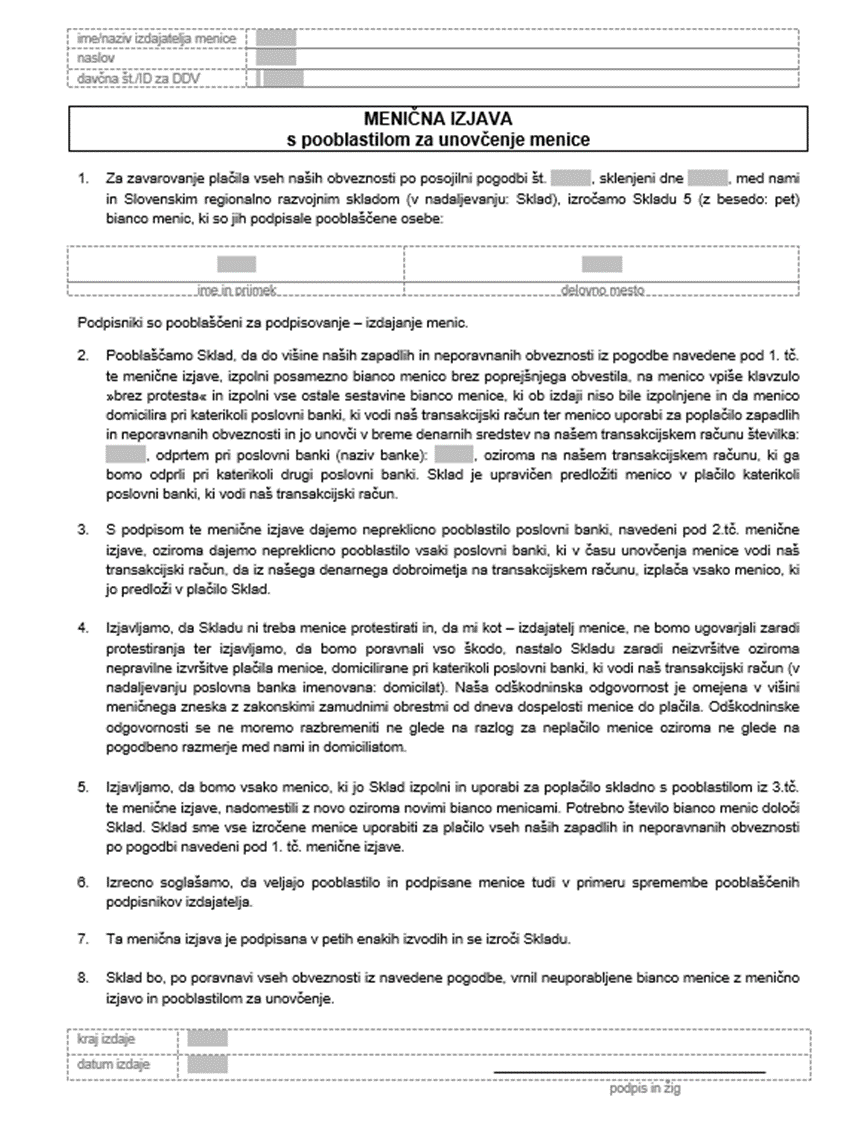 VZOREC MENICA 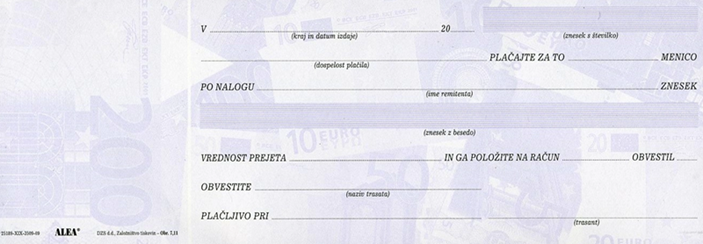 